О внесении измененийв постановление Администрациигорода Когалымаот 02.10.2013 №2810В соответствии с Федеральным законом от 06.10.2003 №131-ФЗ «Об общих принципах организации местного самоуправления в Российской Федерации», Уставом города Когалыма, решением Думы города Когалыма от 20.06.2023 №273-ГД «О внесении изменений в решение Думы города Когалыма от 14.12.2022 №199-ГД», постановлением Администрации города Когалыма от 28.10.2021 №2193                    «О порядке разработки и реализации муниципальных программ города Когалыма»:1. В постановление Администрации города Когалыма от 02.10.2013 №2810 «Об утверждении муниципальной программы «Безопасность жизнедеятельности населения города Когалыма» (далее - постановление) внести следующие изменения:1.1. В приложении к постановлению (далее - Программа):1.1.1. строку «Параметры финансового обеспечения муниципальной программы» паспорта Программы изложить в следующей редакции:1.1.2. Таблицу 1 Программы изложить в редакции согласно                приложению к настоящему постановлению.2. Подпункты 1.1.1, 1.1.2 пункта 1 постановления Администрации города Когалыма от 25.04.2023 №798 «О внесении изменений в постановление Администрации города Когалыма от 02.10.2013 №2810» признать утратившими силу.3. Отделу по делам гражданской обороны и чрезвычайным ситуациям Администрации города Когалыма (С.А.Ларионов) направить в юридическое управление Администрации города Когалыма текст постановления и приложения к нему, его реквизиты, сведения об источнике официального опубликования в порядке и сроки, предусмотренные распоряжением Администрации города Когалыма от 19.06.2013 №149-р «О мерах по формированию регистра муниципальных нормативных правовых актов  Ханты-Мансийского автономного округа – Югры» для дальнейшего направления в Управление государственной регистрации нормативных правовых актов Аппарата Губернатора Ханты-Мансийского автономного округа - Югры.4. Опубликовать настоящее постановление и приложение к нему в газете «Когалымский вестник» и сетевом издании «Когалымский вестник»: KOGVESTI.RU. (приложение в печатном издании не приводится). Разместить настоящее постановление и приложение к нему на официальном сайте Администрации города Когалыма в информационно-телекоммуникационной сети Интернет (www.admkogalym.ru).5. Контроль за выполнением постановления возложить на заместителя главы города Когалыма А.М. Качанова.Приложениек постановлению Администрациигорода КогалымаТаблица 1Распределение финансовых ресурсов муниципальной программы (по годам)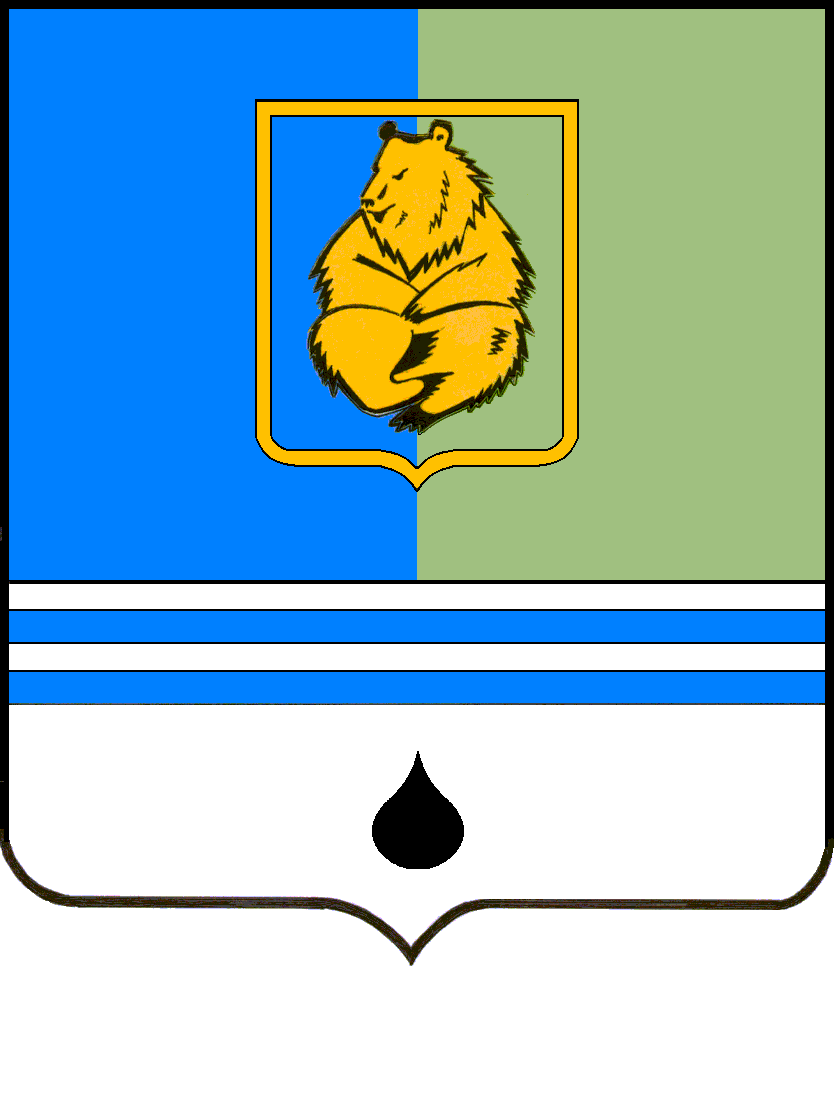 ПОСТАНОВЛЕНИЕАДМИНИСТРАЦИИ ГОРОДА КОГАЛЫМАХанты-Мансийского автономного округа - ЮгрыПОСТАНОВЛЕНИЕАДМИНИСТРАЦИИ ГОРОДА КОГАЛЫМАХанты-Мансийского автономного округа - ЮгрыПОСТАНОВЛЕНИЕАДМИНИСТРАЦИИ ГОРОДА КОГАЛЫМАХанты-Мансийского автономного округа - ЮгрыПОСТАНОВЛЕНИЕАДМИНИСТРАЦИИ ГОРОДА КОГАЛЫМАХанты-Мансийского автономного округа - Югрыот [Дата документа]от [Дата документа]№ [Номер документа]№ [Номер документа]от [Дата документа] № [Номер документа]Номер структурного элемента (основного мероприятия)Структурный элемент (основное мероприятие) муниципальной программыОтветственный исполнитель/соисполнитель, учреждение, организацияИсточники финансированияФинансовые затраты на реализацию (тыс. рублей)Финансовые затраты на реализацию (тыс. рублей)Финансовые затраты на реализацию (тыс. рублей)Финансовые затраты на реализацию (тыс. рублей)Финансовые затраты на реализацию (тыс. рублей)Финансовые затраты на реализацию (тыс. рублей)Финансовые затраты на реализацию (тыс. рублей)Номер структурного элемента (основного мероприятия)Структурный элемент (основное мероприятие) муниципальной программыОтветственный исполнитель/соисполнитель, учреждение, организацияИсточники финансированиявсегов том числев том числев том числев том числев том числев том числеНомер структурного элемента (основного мероприятия)Структурный элемент (основное мероприятие) муниципальной программыОтветственный исполнитель/соисполнитель, учреждение, организацияИсточники финансированиявсего2023202420252026202720281234567891011Цель1. Обеспечение приемлемого уровня безопасности жизнедеятельности, необходимого уровня защищенности населения и территории города Когалыма, материальных и культурных ценностей от опасностей, возникающих при военных конфликтах и чрезвычайных ситуациях.Цель1. Обеспечение приемлемого уровня безопасности жизнедеятельности, необходимого уровня защищенности населения и территории города Когалыма, материальных и культурных ценностей от опасностей, возникающих при военных конфликтах и чрезвычайных ситуациях.Цель1. Обеспечение приемлемого уровня безопасности жизнедеятельности, необходимого уровня защищенности населения и территории города Когалыма, материальных и культурных ценностей от опасностей, возникающих при военных конфликтах и чрезвычайных ситуациях.Цель1. Обеспечение приемлемого уровня безопасности жизнедеятельности, необходимого уровня защищенности населения и территории города Когалыма, материальных и культурных ценностей от опасностей, возникающих при военных конфликтах и чрезвычайных ситуациях.Цель1. Обеспечение приемлемого уровня безопасности жизнедеятельности, необходимого уровня защищенности населения и территории города Когалыма, материальных и культурных ценностей от опасностей, возникающих при военных конфликтах и чрезвычайных ситуациях.Цель1. Обеспечение приемлемого уровня безопасности жизнедеятельности, необходимого уровня защищенности населения и территории города Когалыма, материальных и культурных ценностей от опасностей, возникающих при военных конфликтах и чрезвычайных ситуациях.Цель1. Обеспечение приемлемого уровня безопасности жизнедеятельности, необходимого уровня защищенности населения и территории города Когалыма, материальных и культурных ценностей от опасностей, возникающих при военных конфликтах и чрезвычайных ситуациях.Цель1. Обеспечение приемлемого уровня безопасности жизнедеятельности, необходимого уровня защищенности населения и территории города Когалыма, материальных и культурных ценностей от опасностей, возникающих при военных конфликтах и чрезвычайных ситуациях.Цель1. Обеспечение приемлемого уровня безопасности жизнедеятельности, необходимого уровня защищенности населения и территории города Когалыма, материальных и культурных ценностей от опасностей, возникающих при военных конфликтах и чрезвычайных ситуациях.Цель1. Обеспечение приемлемого уровня безопасности жизнедеятельности, необходимого уровня защищенности населения и территории города Когалыма, материальных и культурных ценностей от опасностей, возникающих при военных конфликтах и чрезвычайных ситуациях.Цель1. Обеспечение приемлемого уровня безопасности жизнедеятельности, необходимого уровня защищенности населения и территории города Когалыма, материальных и культурных ценностей от опасностей, возникающих при военных конфликтах и чрезвычайных ситуациях.Задача 1. Совершенствование защиты населения, материальных и культурных ценностей от опасностей, возникающих при военных конфликтах и чрезвычайных ситуациях;Задача 2. Обеспечение необходимого уровня готовности систем управления, связи, информирования и оповещения, а также сил и средств, предназначенных для предупреждения и ликвидации чрезвычайных ситуаций.Задача 1. Совершенствование защиты населения, материальных и культурных ценностей от опасностей, возникающих при военных конфликтах и чрезвычайных ситуациях;Задача 2. Обеспечение необходимого уровня готовности систем управления, связи, информирования и оповещения, а также сил и средств, предназначенных для предупреждения и ликвидации чрезвычайных ситуаций.Задача 1. Совершенствование защиты населения, материальных и культурных ценностей от опасностей, возникающих при военных конфликтах и чрезвычайных ситуациях;Задача 2. Обеспечение необходимого уровня готовности систем управления, связи, информирования и оповещения, а также сил и средств, предназначенных для предупреждения и ликвидации чрезвычайных ситуаций.Задача 1. Совершенствование защиты населения, материальных и культурных ценностей от опасностей, возникающих при военных конфликтах и чрезвычайных ситуациях;Задача 2. Обеспечение необходимого уровня готовности систем управления, связи, информирования и оповещения, а также сил и средств, предназначенных для предупреждения и ликвидации чрезвычайных ситуаций.Задача 1. Совершенствование защиты населения, материальных и культурных ценностей от опасностей, возникающих при военных конфликтах и чрезвычайных ситуациях;Задача 2. Обеспечение необходимого уровня готовности систем управления, связи, информирования и оповещения, а также сил и средств, предназначенных для предупреждения и ликвидации чрезвычайных ситуаций.Задача 1. Совершенствование защиты населения, материальных и культурных ценностей от опасностей, возникающих при военных конфликтах и чрезвычайных ситуациях;Задача 2. Обеспечение необходимого уровня готовности систем управления, связи, информирования и оповещения, а также сил и средств, предназначенных для предупреждения и ликвидации чрезвычайных ситуаций.Задача 1. Совершенствование защиты населения, материальных и культурных ценностей от опасностей, возникающих при военных конфликтах и чрезвычайных ситуациях;Задача 2. Обеспечение необходимого уровня готовности систем управления, связи, информирования и оповещения, а также сил и средств, предназначенных для предупреждения и ликвидации чрезвычайных ситуаций.Задача 1. Совершенствование защиты населения, материальных и культурных ценностей от опасностей, возникающих при военных конфликтах и чрезвычайных ситуациях;Задача 2. Обеспечение необходимого уровня готовности систем управления, связи, информирования и оповещения, а также сил и средств, предназначенных для предупреждения и ликвидации чрезвычайных ситуаций.Задача 1. Совершенствование защиты населения, материальных и культурных ценностей от опасностей, возникающих при военных конфликтах и чрезвычайных ситуациях;Задача 2. Обеспечение необходимого уровня готовности систем управления, связи, информирования и оповещения, а также сил и средств, предназначенных для предупреждения и ликвидации чрезвычайных ситуаций.Задача 1. Совершенствование защиты населения, материальных и культурных ценностей от опасностей, возникающих при военных конфликтах и чрезвычайных ситуациях;Задача 2. Обеспечение необходимого уровня готовности систем управления, связи, информирования и оповещения, а также сил и средств, предназначенных для предупреждения и ликвидации чрезвычайных ситуаций.Задача 1. Совершенствование защиты населения, материальных и культурных ценностей от опасностей, возникающих при военных конфликтах и чрезвычайных ситуациях;Задача 2. Обеспечение необходимого уровня готовности систем управления, связи, информирования и оповещения, а также сил и средств, предназначенных для предупреждения и ликвидации чрезвычайных ситуаций.Подпрограмма 1: Организация и обеспечение мероприятий в сфере гражданской обороны, защиты населения и территории города Когалыма от чрезвычайных ситуацийПодпрограмма 1: Организация и обеспечение мероприятий в сфере гражданской обороны, защиты населения и территории города Когалыма от чрезвычайных ситуацийПодпрограмма 1: Организация и обеспечение мероприятий в сфере гражданской обороны, защиты населения и территории города Когалыма от чрезвычайных ситуацийПодпрограмма 1: Организация и обеспечение мероприятий в сфере гражданской обороны, защиты населения и территории города Когалыма от чрезвычайных ситуацийПодпрограмма 1: Организация и обеспечение мероприятий в сфере гражданской обороны, защиты населения и территории города Когалыма от чрезвычайных ситуацийПодпрограмма 1: Организация и обеспечение мероприятий в сфере гражданской обороны, защиты населения и территории города Когалыма от чрезвычайных ситуацийПодпрограмма 1: Организация и обеспечение мероприятий в сфере гражданской обороны, защиты населения и территории города Когалыма от чрезвычайных ситуацийПодпрограмма 1: Организация и обеспечение мероприятий в сфере гражданской обороны, защиты населения и территории города Когалыма от чрезвычайных ситуацийПодпрограмма 1: Организация и обеспечение мероприятий в сфере гражданской обороны, защиты населения и территории города Когалыма от чрезвычайных ситуацийПодпрограмма 1: Организация и обеспечение мероприятий в сфере гражданской обороны, защиты населения и территории города Когалыма от чрезвычайных ситуацийПодпрограмма 1: Организация и обеспечение мероприятий в сфере гражданской обороны, защиты населения и территории города Когалыма от чрезвычайных ситуацийПроцессная частьПроцессная частьПроцессная частьПроцессная частьПроцессная частьПроцессная частьПроцессная частьПроцессная частьПроцессная частьПроцессная частьПроцессная часть1.1.Обеспечение безопасности населения на водных объектах города Когалыма (I)Отдел по делам гражданской обороны и чрезвычайных ситуаций Администрации города Когалымавсего4 122,20866,20601,60663,60663,60663,60663,601.1.Обеспечение безопасности населения на водных объектах города Когалыма (I)Отдел по делам гражданской обороны и чрезвычайных ситуаций Администрации города Когалымабюджет города Когалыма4 122,20866,20601,60663,60663,60663,60663,601.2.Содержание и развитие территориальной автоматизированной системы централизованного оповещения населения города Когалыма (II)Отдел по делам гражданской обороны и чрезвычайных ситуаций Администрации города Когалыма/ Муниципальное казённое учреждение «Единая дежурно- диспетчерская служба города Когалыма»всего31 902,605 317,105 317,105 317,105 317,105 317,105 317,101.2.Содержание и развитие территориальной автоматизированной системы централизованного оповещения населения города Когалыма (II)Отдел по делам гражданской обороны и чрезвычайных ситуаций Администрации города Когалыма/ Муниципальное казённое учреждение «Единая дежурно- диспетчерская служба города Когалыма»бюджет города Когалыма31 902,605 317,105 317,105 317,105 317,105 317,105 317,101.3.Снижение рисков и смягчение последствий чрезвычайных ситуаций природного и техногенного характера на территории города Когалыма (III)Отдел по делам гражданской обороны и чрезвычайных ситуаций Администрации города Когалымавсего389,50389,500,000,000,000,000,001.3.Снижение рисков и смягчение последствий чрезвычайных ситуаций природного и техногенного характера на территории города Когалыма (III)Отдел по делам гражданской обороны и чрезвычайных ситуаций Администрации города Когалымабюджет города Когалыма389,50389,500,000,000,000,000,00 1.4.Организация, содержание и развитие муниципальных курсов гражданской обороны в городе Когалыме (III)Отдел по делам гражданской обороны и чрезвычайных ситуаций Администрации города Когалымавсего600,00100,00100,00100,00100,00100,00100,00 1.4.Организация, содержание и развитие муниципальных курсов гражданской обороны в городе Когалыме (III)Отдел по делам гражданской обороны и чрезвычайных ситуаций Администрации города Когалымабюджет города Когалыма600,00100,00100,00100,00100,00100,00100,00Итого по подпрограмме 1Итого по подпрограмме 1всего37 014,306 672,806 018,706 080,706 080,706 080,706 080,70Итого по подпрограмме 1Итого по подпрограмме 1бюджет города Когалыма37 014,306 672,806 018,706 080,706 080,706 080,706 080,70в том числе:в том числе:Процессная часть подпрограммы 1Процессная часть подпрограммы 1всего37 014,306 672,806 018,706 080,706 080,706 080,706 080,70Процессная часть подпрограммы 1Процессная часть подпрограммы 1бюджет города Когалыма37 014,306 672,806 018,706 080,706 080,706 080,706 080,70Цель 2. Обеспечение необходимого уровня защищенности населения, имущества от пожаров на территории города Когалыма.Цель 2. Обеспечение необходимого уровня защищенности населения, имущества от пожаров на территории города Когалыма.Цель 2. Обеспечение необходимого уровня защищенности населения, имущества от пожаров на территории города Когалыма.Цель 2. Обеспечение необходимого уровня защищенности населения, имущества от пожаров на территории города Когалыма.Цель 2. Обеспечение необходимого уровня защищенности населения, имущества от пожаров на территории города Когалыма.Цель 2. Обеспечение необходимого уровня защищенности населения, имущества от пожаров на территории города Когалыма.Цель 2. Обеспечение необходимого уровня защищенности населения, имущества от пожаров на территории города Когалыма.Цель 2. Обеспечение необходимого уровня защищенности населения, имущества от пожаров на территории города Когалыма.Цель 2. Обеспечение необходимого уровня защищенности населения, имущества от пожаров на территории города Когалыма.Цель 2. Обеспечение необходимого уровня защищенности населения, имущества от пожаров на территории города Когалыма.Цель 2. Обеспечение необходимого уровня защищенности населения, имущества от пожаров на территории города Когалыма.Задача 3. Организация обучения населения мерам пожарной безопасности и пропаганда в области пожарной безопасности, содействие распространению пожарно-технических знаний;Задача 4. Обеспечение необходимого уровня защищенности населения и объектов защиты от пожаров на территории города Когалыма.Задача 3. Организация обучения населения мерам пожарной безопасности и пропаганда в области пожарной безопасности, содействие распространению пожарно-технических знаний;Задача 4. Обеспечение необходимого уровня защищенности населения и объектов защиты от пожаров на территории города Когалыма.Задача 3. Организация обучения населения мерам пожарной безопасности и пропаганда в области пожарной безопасности, содействие распространению пожарно-технических знаний;Задача 4. Обеспечение необходимого уровня защищенности населения и объектов защиты от пожаров на территории города Когалыма.Задача 3. Организация обучения населения мерам пожарной безопасности и пропаганда в области пожарной безопасности, содействие распространению пожарно-технических знаний;Задача 4. Обеспечение необходимого уровня защищенности населения и объектов защиты от пожаров на территории города Когалыма.Задача 3. Организация обучения населения мерам пожарной безопасности и пропаганда в области пожарной безопасности, содействие распространению пожарно-технических знаний;Задача 4. Обеспечение необходимого уровня защищенности населения и объектов защиты от пожаров на территории города Когалыма.Задача 3. Организация обучения населения мерам пожарной безопасности и пропаганда в области пожарной безопасности, содействие распространению пожарно-технических знаний;Задача 4. Обеспечение необходимого уровня защищенности населения и объектов защиты от пожаров на территории города Когалыма.Задача 3. Организация обучения населения мерам пожарной безопасности и пропаганда в области пожарной безопасности, содействие распространению пожарно-технических знаний;Задача 4. Обеспечение необходимого уровня защищенности населения и объектов защиты от пожаров на территории города Когалыма.Задача 3. Организация обучения населения мерам пожарной безопасности и пропаганда в области пожарной безопасности, содействие распространению пожарно-технических знаний;Задача 4. Обеспечение необходимого уровня защищенности населения и объектов защиты от пожаров на территории города Когалыма.Задача 3. Организация обучения населения мерам пожарной безопасности и пропаганда в области пожарной безопасности, содействие распространению пожарно-технических знаний;Задача 4. Обеспечение необходимого уровня защищенности населения и объектов защиты от пожаров на территории города Когалыма.Задача 3. Организация обучения населения мерам пожарной безопасности и пропаганда в области пожарной безопасности, содействие распространению пожарно-технических знаний;Задача 4. Обеспечение необходимого уровня защищенности населения и объектов защиты от пожаров на территории города Когалыма.Задача 3. Организация обучения населения мерам пожарной безопасности и пропаганда в области пожарной безопасности, содействие распространению пожарно-технических знаний;Задача 4. Обеспечение необходимого уровня защищенности населения и объектов защиты от пожаров на территории города Когалыма.Подпрограмма 2 Укрепление пожарной безопасности в городе КогалымеПодпрограмма 2 Укрепление пожарной безопасности в городе КогалымеПодпрограмма 2 Укрепление пожарной безопасности в городе КогалымеПодпрограмма 2 Укрепление пожарной безопасности в городе КогалымеПодпрограмма 2 Укрепление пожарной безопасности в городе КогалымеПодпрограмма 2 Укрепление пожарной безопасности в городе КогалымеПодпрограмма 2 Укрепление пожарной безопасности в городе КогалымеПодпрограмма 2 Укрепление пожарной безопасности в городе КогалымеПодпрограмма 2 Укрепление пожарной безопасности в городе КогалымеПодпрограмма 2 Укрепление пожарной безопасности в городе КогалымеПодпрограмма 2 Укрепление пожарной безопасности в городе КогалымеПроцессная частьПроцессная частьПроцессная частьПроцессная частьПроцессная частьПроцессная частьПроцессная частьПроцессная частьПроцессная частьПроцессная частьПроцессная часть2.1.Организация противопожарной пропаганды и обучение населения мерам пожарной безопасности (III)Отдел по делам гражданской обороны и чрезвычайных ситуаций Администрации города Когалымавсего1 484,00237,00299,00237,00237,00237,00237,002.1.Организация противопожарной пропаганды и обучение населения мерам пожарной безопасности (III)Отдел по делам гражданской обороны и чрезвычайных ситуаций Администрации города Когалымабюджет города Когалыма1 484,00237,00299,00237,00237,00237,00237,002.2.Приобретение средств для организации пожаротушения (IV)Отдел по делам гражданской обороны и чрезвычайных ситуаций Администрации города Когалымавсего617,40102,90102,90102,90102,90102,90102,902.2.Приобретение средств для организации пожаротушения (IV)Отдел по делам гражданской обороны и чрезвычайных ситуаций Администрации города Когалымабюджет города Когалыма617,40102,90102,90102,90102,90102,90102,902.3.Строительство пожарного депо в городе Когалыме (в том числе ПИР) (IV)Отдел по делам гражданской обороны и чрезвычайных ситуаций Администрации города Когалыма/ Муниципальное казенное учреждение «Управления капитального строительства и жилищно-коммунального комплекса города Когалыма»всего60 000,0060 000,000,000,000,000,000,002.3.Строительство пожарного депо в городе Когалыме (в том числе ПИР) (IV)Отдел по делам гражданской обороны и чрезвычайных ситуаций Администрации города Когалыма/ Муниципальное казенное учреждение «Управления капитального строительства и жилищно-коммунального комплекса города Когалыма»иные внебюджетные источники60 000,0060 000,000,000,000,000,000,00Итого по подпрограмме 2Итого по подпрограмме 2всего62 101,4060 339,90401,90339,90339,90339,90339,90Итого по подпрограмме 2Итого по подпрограмме 2бюджет города Когалыма2 101,40339,90401,90339,90339,90339,90339,90Итого по подпрограмме 2Итого по подпрограмме 2иные внебюджетные источники60 000,0060 000,000,000,000,000,000,00в том числе:в том числе:Процессная часть подпрограммы 2Процессная часть подпрограммы 2всего62 101,4060 339,90401,90339,90339,90339,90339,90Процессная часть подпрограммы 2Процессная часть подпрограммы 2бюджет города Когалыма2 101,40339,90401,90339,90339,90339,90339,90Процессная часть подпрограммы 2Процессная часть подпрограммы 2иные внебюджетные источники60 000,0060 000,000,000,000,000,000,00Цель 3. Реализация единой государственной политики, в области гражданской обороны, защиты населения и территории от чрезвычайных ситуаций.Цель 3. Реализация единой государственной политики, в области гражданской обороны, защиты населения и территории от чрезвычайных ситуаций.Цель 3. Реализация единой государственной политики, в области гражданской обороны, защиты населения и территории от чрезвычайных ситуаций.Цель 3. Реализация единой государственной политики, в области гражданской обороны, защиты населения и территории от чрезвычайных ситуаций.Цель 3. Реализация единой государственной политики, в области гражданской обороны, защиты населения и территории от чрезвычайных ситуаций.Цель 3. Реализация единой государственной политики, в области гражданской обороны, защиты населения и территории от чрезвычайных ситуаций.Цель 3. Реализация единой государственной политики, в области гражданской обороны, защиты населения и территории от чрезвычайных ситуаций.Цель 3. Реализация единой государственной политики, в области гражданской обороны, защиты населения и территории от чрезвычайных ситуаций.Цель 3. Реализация единой государственной политики, в области гражданской обороны, защиты населения и территории от чрезвычайных ситуаций.Цель 3. Реализация единой государственной политики, в области гражданской обороны, защиты населения и территории от чрезвычайных ситуаций.Цель 3. Реализация единой государственной политики, в области гражданской обороны, защиты населения и территории от чрезвычайных ситуаций.Цель 3. Реализация единой государственной политики, в области гражданской обороны, защиты населения и территории от чрезвычайных ситуаций.Цель 3. Реализация единой государственной политики, в области гражданской обороны, защиты населения и территории от чрезвычайных ситуаций.Задача 5. Создание условий для осуществления эффективной деятельности отдела по делам гражданской обороны и чрезвычайных ситуаций Администрации города Когалыма и муниципального учреждения.Задача 5. Создание условий для осуществления эффективной деятельности отдела по делам гражданской обороны и чрезвычайных ситуаций Администрации города Когалыма и муниципального учреждения.Задача 5. Создание условий для осуществления эффективной деятельности отдела по делам гражданской обороны и чрезвычайных ситуаций Администрации города Когалыма и муниципального учреждения.Задача 5. Создание условий для осуществления эффективной деятельности отдела по делам гражданской обороны и чрезвычайных ситуаций Администрации города Когалыма и муниципального учреждения.Задача 5. Создание условий для осуществления эффективной деятельности отдела по делам гражданской обороны и чрезвычайных ситуаций Администрации города Когалыма и муниципального учреждения.Задача 5. Создание условий для осуществления эффективной деятельности отдела по делам гражданской обороны и чрезвычайных ситуаций Администрации города Когалыма и муниципального учреждения.Задача 5. Создание условий для осуществления эффективной деятельности отдела по делам гражданской обороны и чрезвычайных ситуаций Администрации города Когалыма и муниципального учреждения.Задача 5. Создание условий для осуществления эффективной деятельности отдела по делам гражданской обороны и чрезвычайных ситуаций Администрации города Когалыма и муниципального учреждения.Задача 5. Создание условий для осуществления эффективной деятельности отдела по делам гражданской обороны и чрезвычайных ситуаций Администрации города Когалыма и муниципального учреждения.Задача 5. Создание условий для осуществления эффективной деятельности отдела по делам гражданской обороны и чрезвычайных ситуаций Администрации города Когалыма и муниципального учреждения.Задача 5. Создание условий для осуществления эффективной деятельности отдела по делам гражданской обороны и чрезвычайных ситуаций Администрации города Когалыма и муниципального учреждения.Задача 5. Создание условий для осуществления эффективной деятельности отдела по делам гражданской обороны и чрезвычайных ситуаций Администрации города Когалыма и муниципального учреждения.Задача 5. Создание условий для осуществления эффективной деятельности отдела по делам гражданской обороны и чрезвычайных ситуаций Администрации города Когалыма и муниципального учреждения.Подпрограмма 3 Материально-техническое и финансовое обеспечение деятельности структурного подразделения Администрации города Когалыма и муниципального учреждения города КогалымаПодпрограмма 3 Материально-техническое и финансовое обеспечение деятельности структурного подразделения Администрации города Когалыма и муниципального учреждения города КогалымаПодпрограмма 3 Материально-техническое и финансовое обеспечение деятельности структурного подразделения Администрации города Когалыма и муниципального учреждения города КогалымаПодпрограмма 3 Материально-техническое и финансовое обеспечение деятельности структурного подразделения Администрации города Когалыма и муниципального учреждения города КогалымаПодпрограмма 3 Материально-техническое и финансовое обеспечение деятельности структурного подразделения Администрации города Когалыма и муниципального учреждения города КогалымаПодпрограмма 3 Материально-техническое и финансовое обеспечение деятельности структурного подразделения Администрации города Когалыма и муниципального учреждения города КогалымаПодпрограмма 3 Материально-техническое и финансовое обеспечение деятельности структурного подразделения Администрации города Когалыма и муниципального учреждения города КогалымаПодпрограмма 3 Материально-техническое и финансовое обеспечение деятельности структурного подразделения Администрации города Когалыма и муниципального учреждения города КогалымаПодпрограмма 3 Материально-техническое и финансовое обеспечение деятельности структурного подразделения Администрации города Когалыма и муниципального учреждения города КогалымаПодпрограмма 3 Материально-техническое и финансовое обеспечение деятельности структурного подразделения Администрации города Когалыма и муниципального учреждения города КогалымаПодпрограмма 3 Материально-техническое и финансовое обеспечение деятельности структурного подразделения Администрации города Когалыма и муниципального учреждения города КогалымаПодпрограмма 3 Материально-техническое и финансовое обеспечение деятельности структурного подразделения Администрации города Когалыма и муниципального учреждения города КогалымаПодпрограмма 3 Материально-техническое и финансовое обеспечение деятельности структурного подразделения Администрации города Когалыма и муниципального учреждения города КогалымаПодпрограмма 3 Материально-техническое и финансовое обеспечение деятельности структурного подразделения Администрации города Когалыма и муниципального учреждения города КогалымаПодпрограмма 3 Материально-техническое и финансовое обеспечение деятельности структурного подразделения Администрации города Когалыма и муниципального учреждения города КогалымаПодпрограмма 3 Материально-техническое и финансовое обеспечение деятельности структурного подразделения Администрации города Когалыма и муниципального учреждения города КогалымаПодпрограмма 3 Материально-техническое и финансовое обеспечение деятельности структурного подразделения Администрации города Когалыма и муниципального учреждения города КогалымаПодпрограмма 3 Материально-техническое и финансовое обеспечение деятельности структурного подразделения Администрации города Когалыма и муниципального учреждения города КогалымаПодпрограмма 3 Материально-техническое и финансовое обеспечение деятельности структурного подразделения Администрации города Когалыма и муниципального учреждения города КогалымаПодпрограмма 3 Материально-техническое и финансовое обеспечение деятельности структурного подразделения Администрации города Когалыма и муниципального учреждения города КогалымаПодпрограмма 3 Материально-техническое и финансовое обеспечение деятельности структурного подразделения Администрации города Когалыма и муниципального учреждения города КогалымаПодпрограмма 3 Материально-техническое и финансовое обеспечение деятельности структурного подразделения Администрации города Когалыма и муниципального учреждения города КогалымаПодпрограмма 3 Материально-техническое и финансовое обеспечение деятельности структурного подразделения Администрации города Когалыма и муниципального учреждения города КогалымаПодпрограмма 3 Материально-техническое и финансовое обеспечение деятельности структурного подразделения Администрации города Когалыма и муниципального учреждения города КогалымаПодпрограмма 3 Материально-техническое и финансовое обеспечение деятельности структурного подразделения Администрации города Когалыма и муниципального учреждения города КогалымаПодпрограмма 3 Материально-техническое и финансовое обеспечение деятельности структурного подразделения Администрации города Когалыма и муниципального учреждения города КогалымаПроцессная частьПроцессная частьПроцессная частьПроцессная частьПроцессная частьПроцессная частьПроцессная частьПроцессная частьПроцессная частьПроцессная частьПроцессная частьПроцессная частьПроцессная часть3.1.Финансовое обеспечение реализации отделом по делам гражданской обороны и чрезвычайных ситуаций Администрации города Когалыма полномочий в установленных сферах деятельности (I-IV)Отдел по делам гражданской обороны и чрезвычайных ситуаций Администрации города Когалымавсего48 854,108 289,308 127,608 109,308 109,308 109,308 109,308 109,308 109,303.1.Финансовое обеспечение реализации отделом по делам гражданской обороны и чрезвычайных ситуаций Администрации города Когалыма полномочий в установленных сферах деятельности (I-IV)Отдел по делам гражданской обороны и чрезвычайных ситуаций Администрации города Когалымабюджет города Когалыма48 854,108 289,308 127,608 109,308 109,308 109,308 109,308 109,308 109,303.2.Финансовое обеспечение осуществления муниципальным казённым учреждением «Единая дежурно-диспетчерская служба города Когалыма» установленных видов деятельности (I-IV)Отдел по делам гражданской обороны и чрезвычайных ситуаций Администрации города Когалыма/          Муниципальное казённое учреждение «Единая дежурно- диспетчерская служба города Когалыма»всего193 902,6032 078,2032 631,6032 298,2032 298,2032 298,2032 298,2032 298,2032 298,203.2.Финансовое обеспечение осуществления муниципальным казённым учреждением «Единая дежурно-диспетчерская служба города Когалыма» установленных видов деятельности (I-IV)Отдел по делам гражданской обороны и чрезвычайных ситуаций Администрации города Когалыма/          Муниципальное казённое учреждение «Единая дежурно- диспетчерская служба города Когалыма»бюджет города Когалыма193 902,6032 078,2032 631,6032 298,2032 298,2032 298,2032 298,2032 298,2032 298,20Итого по подпрограмме 3Итого по подпрограмме 3всего242 756,7040 367,5040 759,2040 407,5040 407,5040 407,5040 407,5040 407,5040 407,50бюджет города Когалыма242 756,7040 367,5040 759,2040 407,5040 407,5040 407,5040 407,5040 407,5040 407,50в том числе:в том числе:Процессная часть подпрограммы 3Процессная часть подпрограммы 3всего242 756,7040 367,5040 759,2040 407,540 407,540 407,540 407,540 407,540 407,5бюджет города Когалыма242 756,7040 367,5040 759,240 407,540 407,540 407,540 407,540 407,540 407,5Процессная часть в целом по муниципальной программевсего341 872,40107 380,2047 179,8046 828,1046 828,1046 828,1046 828,10Процессная часть в целом по муниципальной программебюджет города Когалыма281 872,4047 380,2047 179,8046 828,1046 828,1046 828,1046 828,10Процессная часть в целом по муниципальной программеиные внебюджетные источники60 000,0060 000,000,000,000,000,000,00Всего по муниципальной программевсего341 872,40107 380,2047 179,8046 828,1046 828,1046 828,1046 828,10Всего по муниципальной программебюджет города Когалыма281 872,4047 380,2047 179,8046 828,1046 828,1046 828,1046 828,10Всего по муниципальной программеиные внебюджетные источники60 000,0060 000,000,000,000,000,000,00в том числе:Инвестиции в объекты муниципальной собственностивсего60 000,0060 000,000,00,00,00,00,0Инвестиции в объекты муниципальной собственностифедеральный бюджет0,00,00,00,00,00,00,0Инвестиции в объекты муниципальной собственностибюджет автономного округа0,00,00,00,00,00,00,0Инвестиции в объекты муниципальной собственностибюджет города Когалыма0,00,00,00,00,00,00,0Инвестиции в объекты муниципальной собственностииные внебюджетные источники60 000,0060 000,000,00,00,00,00,0Прочие расходывсего341 872,40107 380,2047 179,8046 828,1046 828,1046 828,1046 828,10Прочие расходыбюджет города Когалыма281 872,4047 380,2047 179,8046 828,1046 828,1046 828,1046 828,10Прочие расходыиные внебюджетные источники60 000,0060 000,00В том числе:Ответственный исполнитель (Отдел по делам гражданской обороны и чрезвычайных ситуаций Администрации города Когалыма)всего55 289,209 206,909 231,109 212,809 212,809 212,809 212,80Ответственный исполнитель (Отдел по делам гражданской обороны и чрезвычайных ситуаций Администрации города Когалыма)бюджет города Когалыма56 067,209 984,909 231,109 212,809 212,809 212,809 212,80Соисполнитель 1 (Муниципальное казённое учреждение «Единая дежурно-диспетчерская служба города Когалыма»)всего225 805,2037 395,3037 948,7037 615,3037 615,3037 615,3037 615,30Соисполнитель 1 (Муниципальное казённое учреждение «Единая дежурно-диспетчерская служба города Когалыма»)бюджет города Когалыма225 805,2037 395,3037 948,7037 615,3037 615,3037 615,3037 615,30Соисполнитель 3 (Муниципальное казенное учреждение «Управления капитального строительства и жилищно-коммунального комплекса города Когалыма»)всего60 000,0060 000,000,000,000,000,000,00Соисполнитель 3 (Муниципальное казенное учреждение «Управления капитального строительства и жилищно-коммунального комплекса города Когалыма»)иные внебюджетные источники60 000,0060 000,000,000,000,000,000,00